TEACHERS SERVICE COMMISSIONSUB COUNTY DIRECTORS TSC – HOMABAY COUNTYRE: RECRUITMENT SCHEDULE – HOMABAY COUNTYSOLOMON B. LESEEWATSC COUNTY DIRECTOR HOMABAYEmail: cdirhomabay@tsc.go.keWeb: www.tsc.go.keWhen replying please quoteRef. Nº: TSC/HB/RECRUITMENT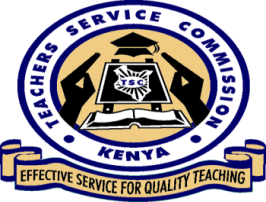 homabay COUNTYP.o Box 673 - 40300HOMABAY KENYADate: 1/10/2020DATESUB COUNTYVENUE12/10/2020HOMABAYHOMABAY HIGH SCHOOL12/10/2020RANGWEORERO BOYS HIGH 9/10/2020RACHUONYO NORTHGENDIA HIGH SCHOOL9/10/2020RACHUONYO EASTRINGA BOYS HIGH9/10/2020RACHUONYO SOUTHAGOROSARE MIXED8/10/2020NDHIWARATANG’A BOYS8/10/2020SUBA/MBITAMBITA HIGH SCHOOL8/10/202013/10/2020 TO 14/10/2020ALL( PRIMARY )SUB COUNTIES OFFICES15/10/2020  TO 16/10/2020VETTING AT SUB COUNTIES AND ADRESSING COMPLAINTSVETTING AT SUB COUNTIES AND ADRESSING COMPLAINTS19/10/2020RECEIPT OF DOCUMENTS AT THE COUNTY OFFICERECEIPT OF DOCUMENTS AT THE COUNTY OFFICE20/10/2020 TO 22/10/2020VETTING AND ADDRESSING COMPLAINTS VETTING AND ADDRESSING COMPLAINTS 23/10/2020SUBMISSION OF DOCUMENTS TO NAIROBISUBMISSION OF DOCUMENTS TO NAIROBI